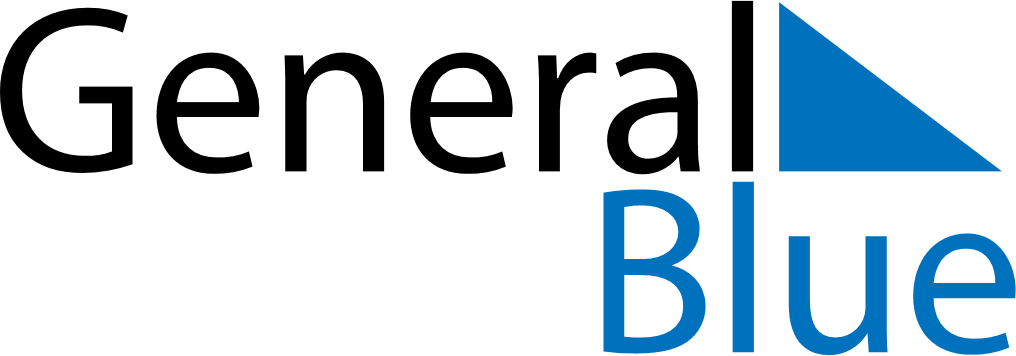 Meal PlannerFebruary 18, 2024 - February 24, 2024Meal PlannerFebruary 18, 2024 - February 24, 2024Meal PlannerFebruary 18, 2024 - February 24, 2024Meal PlannerFebruary 18, 2024 - February 24, 2024Meal PlannerFebruary 18, 2024 - February 24, 2024Meal PlannerFebruary 18, 2024 - February 24, 2024Meal PlannerFebruary 18, 2024 - February 24, 2024Meal PlannerFebruary 18, 2024 - February 24, 2024SundayFeb 18MondayFeb 19TuesdayFeb 20WednesdayFeb 21ThursdayFeb 22FridayFeb 23SaturdayFeb 24BreakfastLunchDinner